РЕШЕНИЕВ соответствии с Решением Городской Думы Петропавловск-Камчатского городского округа от 31.10.2013 № 145-нд «О наградах и почетных званиях Петропавловск-Камчатского городского округа» Городская Дума Петропавловск-Камчатского городского округаРЕШИЛА:	1. Наградить Почетными грамотами Городской Думы Петропавловск-Камчатского городского округа за достигнутые успехи в боевой подготовке, высокую воинскую дисциплину, добросовестное исполнение должностных обязанностей
и в связи с празднованием 100-летия Дважды Краснознаменной 40 – Отдельной Краснодарско-Харбинской бригады морской пехоты:1) следующих военнослужащих войсковой части 10103:капитана Демеха Александра Александровича – начальника штаба – заместителя командира зенитного ракетно-артиллерийского дивизиона войсковой части 10103;капитана Киреева Дмитрия Александровича – заместителя командира бригады по тылу – начальника тыла войсковой части 10103;капитана Логинова Алексея Анатольевича – заместителя командира войсковой части 10103;старшего лейтенанта Середина Алексея Юрьевича – заместителя командира ремонтной роты войсковой части 10103;майора Цыганкова Евгения Александровича – начальника пункта (оперативного дежурного) управления – заместителя начальника штаба войсковой части 10103;майора Щегловатого Максима Сергеевича – заместителя командира десантно-штурмового батальона по работе с личным составом войсковой части 10103;2) служащую ВМФ Галайко Инессу Владимировну – начальника службы (квартирно-эксплуатационной) войсковой части 10103.2. Разместить настоящее решение на официальном сайте Городской Думы 
Петропавловск-Камчатского городского округа в информационно-телекоммуникационной сети «Интернет».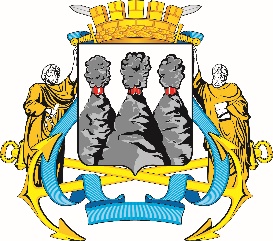 ГОРОДСКАЯ ДУМАПЕТРОПАВЛОВСК-КАМЧАТСКОГО ГОРОДСКОГО ОКРУГАот 14.09.2018 № 251-р12-я (внеочередная) сессияг.Петропавловск-КамчатскийО награждении Почетными грамотами Городской Думы Петропавловск-Камчатского городского округа военнослужащих и служащей войсковой части 10103Председатель Городской ДумыПетропавловск-Камчатского городского округаГ.В. Монахова